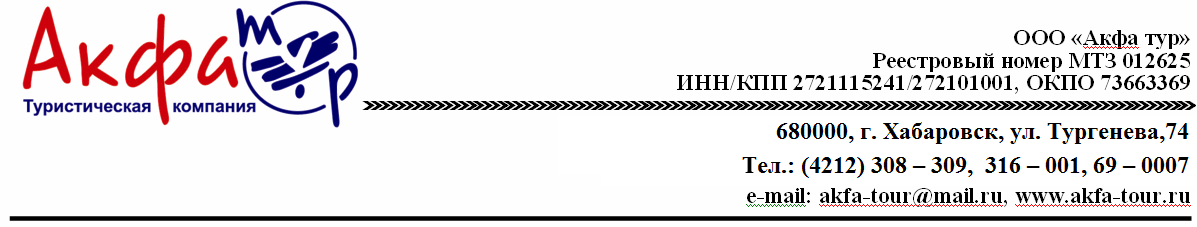 Групповой Тур  «Майские праздники в Японии». Май 2020Токио – Хаконе - Йокогама03.05.2020 - 10.05.20208 дней/7 ночейАвиаперелет: из Хабаровска - от 23 900 руб/чел (без багажа), от 31 100 руб/чел (с багажом)из Владивостока -  от 23 600 руб/чел (с багажом)из Южно-Сахалинска от 22 800 руб/чел (с багажом)!!!Внимание! Все дополнительные экскурсии заказываются до выезда!07.05 - ДОПОЛНИТЕЛЬНАЯ  ЭКСКУРСИЯ В DISNEYLAND/ DISNEYSEA  - 9 500 руб/чел. (при группе от 6 чел.)08.05 - ДОПОЛНИТЕЛЬНАЯ ЭКСКУРСИЯ В КАМАКУРУ – 9 000 руб/чел (при группе от 6 чел.)09.05 - ДОПОЛНИТЕЛЬНАЯ ЭКСКУРСИЯ НА О.ОДАЙБА. - Стоимость 9 500 руб/чел. (при группе от 6 чел.)Отель в г.Токио “Toyoko Inn Tokyo Shinagawa Konan-guchi Tennozu isle” три звезды *** В стоимость группового тура "Майские праздники в Японии" включено:- проживание в отеле «Toyoko Inn Tokyo Shinagawa-eki Konan-guchi Tennozu» 3*,  в двухместных или одноместных номерах с завтраком;- День 1 – трансфер в отель с русскоговорящим гидом на скоростном поезде Narita Express;- День 8 – трансфер в аэропорт с русскоговорящим гидом на скоростном поезде Narita Express;- 2 экскурсионных дня  с гидом на общественном транспорте;- 1 экскурсионный день с гидом на заказном автобусе;- 3 обеда во время экскурсий;- входные билеты по экскурсионной программе;- медицинская страховка;- оформление визы.Дополнительно оплачивается:- авиаперелет Хабаровск-Токио-Хабаровск, Владивосток-Токио-Владивосток;- дополнительные услуги и экскурсии, не включенные в программу.Проживание в ДВ номере/с чел.Проживание в ОДН номере/с чел.Ребенок до 12-ти лет на доп.кроватиРебенок до 12-ти лет без доп.кровати74 900 руб.85 900 руб.69 900 руб.64 900 руб.ДЕНЬ 1Хабаровск//Владивосток // Иркутск-Токио 03.05Вылет из Хабаровска//Владивостока//Иркутска переезд в отель на скоростном поезде Narita Express // автобусе Green Tomato. Заселение в отель в г.Токио.Гид, общественный транспорт 18:00-22:00. ДЕНЬ 2Токио04.05Экскурсия по Токио с гидом на общественном транспорте включает в себя посещение:  древнейшего района Асакуса, храма Асакуса Канон, императорского дворца, района Гинза с театром Кабуки и шоурума Ниссан, башни Tokyo Tower.(Завтрак, обед). Гид, общественный транспорт, 09:30-19:30.ДЕНЬ 3Хаконе05.05Экскурсия в Хаконе на заказном автобусе с гидом включает в себя круиз по озеру Аси, канатную дорогу Хаконе, а также посещение долины Овакудани, Музея современного искусства под открытым небом, онсенов для ног Аси-Ю.(Завтрак, обед). Гид, автобус 08:30-18:30.ДЕНЬ 4Йокогама06.05Экскурсия в город Йокогама на общественном транспорте включает в себя посещение: Башни Лендмарк Тауэр, порта будущего «Минато Мирай», корабля-музея Хикаву-Мару. Также Вы совершите морскую прогулку по Токийскому заливу с потрясающим видом на город Йокогама.(Завтрак, Обед). Гид 09:30-19:30, общественный транспорт.ДЕНЬ 5 – ДЕНЬ 7Токио07.05-09.05Свободные дни. (Завтраки в отеле).**Возможны экскурсии за дополнительную плату.07.05 - ДОПОЛНИТЕЛЬНАЯ  ЭКСКУРСИЯ  В  DISNEYLAND/ DISNEYSEA. Стоимость 9 500 руб/чел. (при группе от 6 чел.)Громадный парк развлечений с множеством захватывающих аттракционов никого не оставит равнодушным. Здесь можно провести всего один день, а впечатлений запастись на целый год. Гид 08:00-10:00, общественный транспорт.08.05 - ДОПОЛНИТЕЛЬНАЯ ЭКСКУРСИЯ  В КАМАКУРУ.  Стоимость 9 000 руб/чел. (при группе от 6 чел.)Экскурсия на общественном транспорте включает в себя посещение: статуи Дайбуцу - Великого Будды, храма Цуругаока Хатимангу, Храм Хаседера, сувенирной улицы, а также "Бамбукового" храма Хококудзи.(Обед) Гид 09:30-19:30, общественный транспорт.09.05 - ДОПОЛНИТЕЛЬНАЯ ЭКСКУРСИЯ НА О.ОДАЙБА. Стоимость 9 500 руб/чел. (при группе от 6 чел.)Экскурсия на остров Одайба с гидом на общественном транспорте включает в себя посещение: выставочный центр "Toyota" - "Mega Web", Ретро Гараж, Музея Будущего «Мираикан», прогулку по набережной рядом со Статуей Свободы, колесо обозрения.(Обед) Гид 10:00 – 18:00, общественный транспорт.ДЕНЬ 8Токио-Хабаровск//Владивосток // Иркутск10.05Выписка из Отеля. Встреча с гидом, трансфер в аэропорт на скоростном поезде Narita Express /автобусе GreenTomato. Вылет в Хабаровск//Владивосток//Иркутск.(Завтрак) Гид 09:00-15:00.